REGISTRATION FORM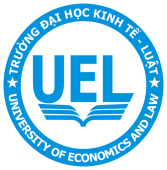 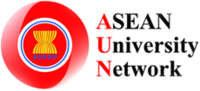 18th AUN and 7th ASEAN+3 Educational Forumand Young Speakers’ ContestPERSONAL INFORMATIONEDUCATIONAL BACKGROUNDCurrent EducationLevel of Language Proficiency	English:   Poor     	Fair     Good ExcellentOther Language (please specify, if any)Language:        Poor    Fair     Good          ExcellentLanguage:        Poor     Fair     Good          ExcellentIdentify any exchange programmes you have attended in last 5 years;Identify any awards you have received; Identify any extracurriculum activities you have doneSTATEMENT OF INTENTRegister for      Educational Forum      Speakers’ ContestPlease only write down your answers in the space provided.Why are you interested in attending this programme?What do you expect to learn from this programme? Given Name:(as appears on passport)Last Name:(as appears on passport)Nationality:  Date of Birth:  Blood Type:Gender:                                                     Male       FemaleReligion:  Passport no.PassportIssued Date:                                                               Passport Expiry Date:Telephone: Email:Special medical conditions Food Restrictions/Food Allergies: Faculty/Department:Student’s ID:Major:		Grade Point Average:*Please provide your earned cumulative GPA (GPAX)       /      *Please provide your earned cumulative GPA (GPAX)       /      *Please provide your earned cumulative GPA (GPAX)       /      1) Name of the Programme:Country:Duration:Name of the Institution or organiser:Field of Study:2) Name of the Programme:Country:Duration:Name of the Institution or organiser:Field of Study:3) Name of the Programme:Country:Duration:Name of the Institution or organiser:Field of Study: